T.C.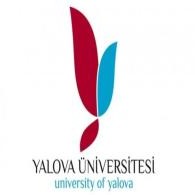 YALOVA ÜNİVERSİTESİYABANCI DİLLER YÜKSEKOKULU MÜDÜRLÜĞÜNEYALOVA20..-20.. eğitim öğretim yılında hazırlık eğitiminde …………. tarihinde yapılan………sınavında …… puan aldım. Sınavımın tekrar incelenmesini talep etmekteyim. Gereğini arz ederim.Tarih	:İmza	:Ad Soyad:Öğrenci Numarası:Kur / Şube / Sınıf :Bölüm:Telefon: